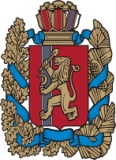 МАНЗЕНСКИЙ  СЕЛЬСКИЙ  СОВЕТ  ДЕПУТАТОВБОГУЧАНСКИЙ РАЙОН          КРАСНОЯРСКИЙ  КРАЙ      РЕШЕНИЕО внесении изменений в Устав Манзенскогосельсовета Богучанского районаВ целях приведения Устава Манзенского сельсовета Богучанского района Красноярского края в соответствие с требованиями федерального и краевого законодательства, руководствуясь Уставом  Манзенского сельсовета Богучанского района Красноярского края, Манзенский сельский Совет депутатов РЕШИЛ: 1. Внести в Устав Манзенского сельсовета Богучанского района Красноярского края следующие изменения:1.1. пункт 1 статьи 1 после слов «на местном референдуме» дополнить словами «(сходе граждан)»; 1.2. в пункте 1 статьи 9 слова «законом Красноярского края» заменить словами «Законом Красноярского края»;1.3. в статье 14:- в подпункте 2 пункта 1 слова «от имени сельсовета» заменить словами «от имени администрации»;- в подпункте 5 пункта 1 слова «нормативные решения» заменить словами «нормативные правовые акты»;  - подпункт 10.1 изложить в следующей редакции:«10.1) организация профессионального образования и дополнительного профессионального образования депутатов представительных органов муниципальных образований, муниципальных служащих и работников муниципальных учреждений, организация подготовки кадров для муниципальной службы в порядке, предусмотренном законодательством Российской Федерации об образовании   законодательством Российской Федерации о муниципальной службе;»; 1.4. в пункте 2 статьи 23 слово «администрации» исключить;1.5. пункт 3 статьи 24 изложить в следующей редакции:«3. Решение считается принятым, если за него проголосовало более половины депутатов от их общего установленного для Совета количества, если иное не предусмотрено Федеральным законом от 06.10.2003 № 131-ФЗ «Об общих принципах организации местного самоуправления в Российской Федерации».Решения по процедурным вопросам принимаются простым большинством голосов присутствующих депутатов.»;1.6. в статье 26:- дополнить пунктом 1.3 следующего содержания:«1.3. Полномочия депутата представительного органа муниципального образования прекращаются досрочно решением представительного органа муниципального образования в случае отсутствия депутата без уважительных причин на всех заседаниях представительного органа муниципального образования в течение шести месяцев подряд.»;- в пункте 3 цифры «6, 7, 7.1, 10» заменить цифрами «6, 7, 10»;  1.7. в пункте 4 статьи 37 слово «активным» исключить;1.8. в статье 38.1:- абзац первый пункта 2 изложить в следующей редакции:«2. Староста назначается Советом депутатов по представлению схода граждан сельского населенного пункта. Староста назначается из числа граждан Российской Федерации, проживающих на территории данного сельского населенного пункта и обладающих активным избирательным правом, либо граждан Российской Федерации, достигших на день представления сходом граждан 18 лет и имеющих в собственности жилое помещение, расположенное на территории данного сельского населенного пункта.»;- в пункте 3:абзац первый исключить;подпункт 1 изложить в следующей редакции:«1) замещающее государственную должность, должность государственной гражданской службы, муниципальную должность, за исключением муниципальной должности депутата представительного органа муниципального образования, осуществляющего свои полномочия на непостоянной основе, или должность муниципальной службы;»;1.9. пункт 1 статьи 54.1.1 изложить в следующей редакции:«1. Под средствами самообложения граждан понимаются разовые платежи граждан, осуществляемые для решения конкретных вопросов местного значения. Размер платежей в порядке самообложения граждан устанавливается в абсолютной величине равным для всех жителей муниципального образования (населенного пункта (либо части его территории), входящего в состав поселения), за исключением отдельных категорий граждан, численность которых не может превышать 30 процентов от общего числа жителей муниципального образования (населенного пункта (либо части его территории), входящего в состав поселения) и для которых размер платежей может быть уменьшен.»;1.10. подпункт 1.10 пункта 1 статьи 54.2 изложить в следующей редакции:«1.10) пенсионное обеспечение за выслугу лет;»;1.11. в статье 54.3:- в пункте 2 слова «О гарантиях осуществления полномочий депутата, члена выборного органа местного самоуправления, выборного должностного лица местного самоуправления в Красноярском крае» заменить словами «О гарантиях осуществления полномочий лиц, замещающих муниципальные должности в Красноярском крае»»;- в пункте 7 слова «Закона Красноярского края от 26.06.2008 № 6-1832 «О гарантиях осуществления полномочий депутата, члена выборного органа местного самоуправления, выборного должностного лица местного самоуправления в Красноярском крае»» заменить словами «Закона края»;1.12. подпункты 1, 2 пункта 1 статьи 54.4 изложить в следующей редакции:«1) условия работы, обеспечивающие исполнение должностных полномочий в соответствии с муниципальными правовыми актами органов местного самоуправления;2) компенсация расходов, связанных с осуществлением полномочий;».2. Контроль за исполнением Решения возложить на   председателя Манзенского сельского Совета депутатов  А.Н.Паршинцеву.3. Глава Манзенского сельсовета обязан опубликовать зарегистрированное настоящее Решение в течение семи дней со дня поступления из Управления Министерства юстиции Российской Федерации по Красноярскому краю уведомления о включении сведений о настоящем решении в государственный реестр уставов муниципальных образований Красноярского края.4. Настоящее Решение подлежит официальному опубликованию после его государственной регистрации и вступает в силу со дня, следующего за днем официального опубликования.Председатель Манзенского сельского Совета депутатов                                                                        А.Н.ПаршинцеваГлава  Манзнского  сельсовета                                                   Т.Т.Мацур31.07.2023                                             п.Манзя№ 16/36